Муниципальное бюджетное дошкольное образовательное учреждение«Детский сад компенсирующего вида №37 «Сказка» г. АльметьевскЭкологический квест «Эко-ассорти»                                                                                                                          Подготовила:                                                                                                                       	       Воспитатель                                                                                                                           Зимина Е.И.                  г. Альметьевск 2021гЦель:1) Закрепить знания детей о природе, о бережном и заботливом отношении к природе.2) Повышать уровень экологической грамотности, вырабатывать навыкиприменения экологических знаний через игру.3) Воспитывать в детях любовь и бережное отношение к природе, умениевидеть и откликаться на красивое в природном окружении.Ход мероприятия:Воспитатель - Ребята, а как вы думаете, что такое природа?-Самира, как ты думаешь, что такое природа (это воздух, вода, солнце)-Правильно, Самира, а ты Диана, как думаешь, что такое природа? (трава, насекомые, птицы)-Кирилл, а ты как думаешь, детский сад в который ты ходишь это природа? (нет)-А машины, поезда на которых мы ездим это природа? (нет)-А почему? (все это сделано руками человека)-Верно, Молодцы! Природа это реки, озера, поля, леса, солнце, воздух, животные, насекомые. Все что нас окружает и все то, что не сделано руками человека, это и есть природа. Человек это тоже часть природы. Природа кормит человека, одевает, обувает, создает все необходимое для жизни.Я  предлагаю Вам принять участие в экологическом квесте «Эко-ассорти». Квест — это игровое приключение, в течение которого вам нужно преодолеть препятствия и испытать свои силы в различных конкурсах.Каждой команде предстоит пройти 5 этапов. Выполнив задания, вы станете экспертами в решении современных экологических проблем. На станциях вас встретят организаторы. Путеводителем будут служить маршрутные листы с указанной очередностью прохождения станций.Правила игры:— Отправиться на игру по команде, строго следуя маршруту.— На станции внимательно выслушать заданные вопросы.— Отнестись к заданиям максимально серьёзно и внимательно.— На станцию не заходить, если там есть другая команда.— Пройти маршрут быстро (бегом от станции к станции).— На каждой станции получать жетоны с буквами— Прежде чем отправиться на станции, проведем разминку.	Разминка. Экологические кричалки.1. Мы не хотим стоять в стороне. Мы за порядок на нашей земле!2. Береги свою планету. Ведь другой на свете нету!3. Нам планету нашу жалко. Не хотим мы жить на свалке!4. Только вместе, только дружно, помогать природе нужно!5. В чистом мире мы едины и никем непобедимы!— Молодцы!А теперь я прошу капитанов получить маршрутные листы.(вручить маршрутные листы)ИТАК, экологический квест начинается…(звучит звуковой сигнал  –  дети отправляются по станциям,согласно своему маршруту)Основная часть. Игровые станции	Станция «Экологические загадки».Вам, ребята нужно решить экологические загадки.1. Как называются животные, тело которых покрыто перьями? (Птицы).2. Как называются животные, тело которых покрыто чешуёй? (Рыбы).3. Как называются животные, тело которых покрыто шерстью? (Звери).4. Птенцы, какой птицы не знают своей матери? (Кукушки).5. Кто путешествует по воздуху на нитке? (Паук).6. Какого цвета хамелеон? (Разного).7. Какое животное вылезает из кожи вон? (Змея).8. Почему нельзя убивать бабочек? (Некому будет опылять растения)9. Какая птица наших лесов высиживает птенцов зимой? (клест)10. Какая птица может лазать по стволу дерева головой вниз? (поползень)11. Самый быстрый зверь на планете? (гепард)12. Кто лечится мухоморами? (лось)13. Какие птицы ночуют, зарывшись в снегу? (тетерева, рябчики)Находясь в лесу, на речке, помните, вы у природы в гостях. Так будьте жевежливыми и благоразумными гостями. Пусть вам поможет ЭКО-ДЕВИЗ:«Чисто не там, где убирают, а там, где не мусорят!»	Станция «Собери  пазлы»Ведущий: - Ребята, сейчас вы получаете пазлы в конвертах, затем я нанесколько секунд покажу вам картинку, вы должны собрать эту картинкуиспользую пазлы.  Посмотрите на картинку. Что на ней изображено?Приступайте!!!! Справились с этим заданием, молодцы ребята.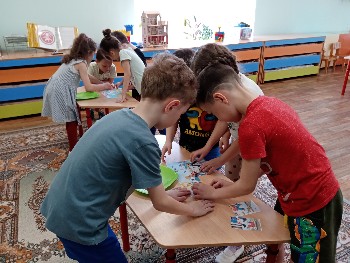 	Станция «Клумба»Ведущий: Ребята, обратите внимание на эту красивую клумбу. Сколько жездесь много разных растений. Первое задание - это викторина о цветах.— Как называются цветы, которые разводит человек?— Какие садовые цветы вы знаете?— Как человек ухаживает за садовыми цветами? Какие действия совершает?— Что такое цветник? Как он устроен?— Где выращивают цветы зимой?- Где можно купить цветы в любое время года?— Почему дикорастущие цветы нельзя рвать для больших букетов?— Почему некоторые цветы занесены в Красную книгу природы?— Почему в южных странах цветы цветут круглый год, а в нашей стране нет?— Какие условия необходимы цветам, чтобы они росли, цвели и быликрасивыми?- Как называются цветы, которые растут на лугу?— Какие луговые цветы вы знаете? - Как называются цветы, которые растут в поле?— Какие полевые цветы вы знаете?— Как называются цветы, из которых люди получают лекарства?— Назовите некоторые лекарственные цветы?    -Назовите части цветка?— Чем цветы отличаются друг от друга?— Почему люди так любят цветы?— На какие праздники люди стараются подарить цветы?— Какими словами можно описать цветок?Найдите причину, дополните предложенияЛетом на клумбах можно увидеть много разных цветов, только среди них неттюльпанов и нарциссов, потому что...  (они отцвели весной, это весенниецветы).Все лето клумба с астрами была зеленой, не разноцветной и лишь в сентябрестала пестрой от цветов, потому что... (астры — это осенние цветы).Все цветы на клумбе завяли,  потому что...  (их долго не поливали, стоялажара).Стебли растений были тонкими, слабыми, цветки мелкими, невзрачными,потому что... (их не подкармливали удобрением, не удобряли).Осенью хозяйка посадила на даче четыре розовых куста, а весной выпустилилисточки только два,   потому что... (остальные замерзли, их плохо укрыли назиму).Семена однолетних цветов не проросли, потому что... (клумбу не поливали;было холодно; семена посадили в холодную землю; их залило дождем, и онисгнили).Ведущий: вы отлично справились с викториной.	Станция «Разукрась эмблему»Ведущий: Задание: Вы получаете эмблему нашей сегодняшней игры ия вам предлагаю её красиво разукрасить.  Здорово у вас получилось.	Станция «Помоги лесу»— Ребята! Как называется эта станция? Верно, лес! И попали вы сюданеслучайно. Проблема мусора на сегодняшний день уже не простотрудность, а глобальная экологическая задача, которая требует немедленногорешения.Вам нужно решить следующую задачу:«В нашем лесу обнаружена незаконная свалка».Объяснить, как последовательно использовать предложенное оборудованиедля ликвидации данной экологической проблемы.Ведущий: Помните, время разложения бумаги — 2 года, консервной банки— не менее 70 лет, а оставленный вами полиэтиленовый пакет будет лежатьнесколько веков! А осколки стекла, банки, бутылки способны, как мины,«сработать» даже через 1000 лет: в солнечную погоду осколок стекла можетсыграть роль линзы и вызвать пожар. А сколько людей получают травмы из-за битых стекол, которые легко прорезают даже обувь.Не засоряйте лес!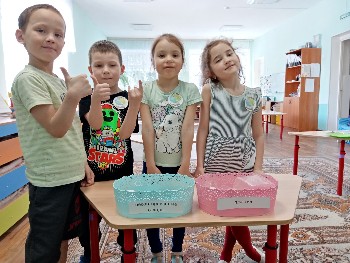 	Станция «Песенная радуга»— Дорогие ребята! Наконец, мы опять собрались все вместе. Ведь вместе,сообща мы сможем предотвратить любые катастрофы и помочь природе.Задание будет общим для всех. Нужно вспомнить названия песен илистрочки из песен, в которых встречаются названия животных, растений.(называют по очереди)Заключительная часть. Подведение итогов.Ведущий: Друзья! Вот и закончился наш экологический маршрут. Всекоманды удачно прошли все игровые станции.Если мы сохраним природу. Сохраним будущее!